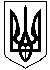 МІНІСТЕРСТВО ОСВІТИ І НАУКИ УКРАЇНИМиколаївський НАЦІОНАЛЬНИЙ університетімені В. О. СухомлинськогоНАКАЗ Про призначення соціальної стипендії студентам І-V курсів денної форми навчання на ІІ семестр 2020-2021н.р.Призначити з 01.02.2021 р. соціальну стипендію на ІІ семестр 2020-2021 н.р. студентам денної форми навчання:212 групаСпеціальність: 014 Середня освітаСпеціалізація: 014.04 МатематикаОсвітня програма: Середня освіта: математика, фізика262 групаСпеціальність: 122 Комп’ютерні наукиОсвітня програма: Комп’ютерні науки292 СК групаСпеціальність: 113 Прикладна математикаОсвітня програма: Інформатика279 СК групаСпеціальність: 072 Фінанси, банківська справа та страхуванняОсвітня програма: Фінанси, банківська справа та страхування369 групаСпеціальність: 292 Міжнародні економічні відносиниОсвітня програма: Міжнародна економіка379 групаСпеціальність: 072 Фінанси, банківська справа та страхуванняОсвітня програма: Фінанси, банківська справа та страхування479 групаСпеціальність: 072 Фінанси, банківська справа та страхуванняОсвітня програма: Фінанси, банківська справа та страхування532 групаСпеціальність: 014 Середня освітаСпеціалізація: 014.08 ФізикаОсвітня програма: Середня освіта: фізика103БСпеціальність: 014.11 Середня освіта(Фізична культура)Спеціальність: 017 Фізична культура і спортОсвітня програма Середня освіта :Фізична культура, спортивно-масова робота та туризм203Б                                                                                                                                                                                                                                                                                                                                                           Спеціальність: 014.11 Середня освіта(Фізична культура)Спеціальність: 017 Фізична культура і спортОсвітня програма Середня освіта (Фізична культура)Освітня програма Фізична культура і спорт313 групаСпеціальність: 014.11 Середня освіта (Фізична культура)Освітня програма  Середня освіта :Фізична культура, спортивно-масова робота та туризм333 групаСпеціальність: 017 Фізична культура і спортОсвітня програма  Фізична культура і спорт413 групаСпеціальність: 014.11 Середня освіта (Фізична культура)Освітня програма  Середня освіта :Фізична культура, спортивно-масова робота та туризм                                                           420 група Спеціальність: 014 Середня освітаСпеціалізація: 014. 05 Середня освіта (Біологія)Освітня програма: Середня освіта: Біологія, хімія116 групаСпеціальність: 014 Середня освітаСпеціалізація: 014.01 Українська мова та література)ОП: Середня освіта (Українська мова і література. Мова і літера (англійська)146 група014 Середня освіта014.02 Середня освіта. (Мова і література) ОП: Англійська та друга іноземна мова (німецька)216 групаСпеціальність: 014 Середня освітаСпеціалізація: 014.01 Українська мова та літератураОП: Середня освіта (Українська мова і література. Мова і література (англійська)316 групаСпеціальність: 014 Середня освітаСпеціалізація: 014.01 Українська мова та літератураОП: Мова і література (англійська), редагування освітніх видань326 групаСпеціальність: 035 ФілологіяСпеціалізація: 035.043 Германські мови та літератури (переклад включно), перша –німецькаОП: Мова і література (німецька)346 група014 Середня освіта014.02 Середня освіта. (Мова і література)ОП: Англійська та друга іноземна мова (німецька)356 група035 Філологія035.10 Прикладна лінгвістикаОП: Прикладна лінгвістика426 група035.04 Філологія. Германські мови та літератури (переклад включно)ОП: Переклад556 групаСпеціальність: 014 Середня освітаСпеціалізація: 014.01 Українська мова та літератураОП: Українська мова і література104 (I) група014 Середня освіта014.03 Середня освіта (Історія)Середня освіта (Історія, правознавство)107 (I) група014 Середня освіта014.13 Середня освіта (Музичне мистецтво)Середня освіта (Музичне мистецтво)167 (I) група016 Спеціальна освіта016.01 ЛогопедіяЛогопедія. Спеціальна психологія204 (I) група014 Середня освіта014.03 Середня освіта (Історія)Середня освіта (Історія, правознавство)204 (I) група032 Історія та археологіяІсторія та археологія207 (I) група053 ПсихологіяПсихологія207 (I) група016 Спеціальна освіта016.01 ЛогопедіяЛогопедія. Спеціальна психологія314 група014 Середня освіта014.03 Середня освіта (Історія)Середня освіта (Історія, правознавство)317 (I) група053 ПсихологіяПсихологія364 (I) група032 Історія та археологіяІсторія та археологія367 (I) група016 Спеціальна освіта016.01 ЛогопедіяЛогопедія. Спеціальна психологія414 (I) група014 Середня освіта014.03 ІсторіяІсторія, правознавство417 (I) група053 ПсихологіяПсихологія457 (I) група014 Середня освіта014.13 Середня освіта (Музичне мистецтво)Середня освіта (Музичне мистецтво)467 (I) група016 Спеціальна освіта016.01 ЛогопедіяЛогопедія. Спеціальна психологія108 група012 Дошкільна освіта Освітня програма: Дошкільна освіта108 група013 Початкова освіта 
Освітня програма: Початкова освіта178 група231 Соціальна робота 
Освітня програма: Соціальна робота. Соціальна педагогіка218 група012 Дошкільна освіта Освітня програма: Дошкільна освіта248 група013 Початкова освіта 
Освітня програма: Початкова освіта318 група012 Дошкільна освіта Освітня програма: Дошкільна освіта348 група013 Початкова освіта Освітня програма: Початкова освіта 368 група231 Соціальна роботаОсвітня програма: Соціальна робота418 група012 Дошкільна освітаОсвітня програма: Дошкільна освіта 448 група013 Початкова освітаОсвітня програма: Початкова освіта 468 група231 Соціальна роботаОсвітня програма: Соціальна робота518 група012 Дошкільна освітаОсвітня програма: Дошкільна освіта 548 група013 Початкова освітаОсвітня програма: Початкова освіта Підстава: витяг із протоколу засідання стипендіальної комісії №10 від 29.01.2021 р.ІІ. Контроль виконання наказу покласти на покласти на проректора  з науково-педагогічної роботи Кузнецову О.А.Ректор							                                  В. Д. БудакДо бухг. передано – 1 коп.________________01.02.2021 р.Миколаїв№38/с№ПІБПільгиРейтинговий бал успішності за 100 бальною шкалоюРозмір стипендії, грнЛапай Денис ВалентиновичОсоба з числа дітей позбавлених батьківського піклування49,93405№ПІБПільгиРейтинговий бал успішності за 100 бальною шкалоюРозмір стипендії, грнПеремітін Максим ОлеговичОсоба з інвалідністю ІІІ групи49,861180№ПІБПільгиРейтинговий бал успішності за 100 бальною шкалоюРозмір стипендії, грнВодовіз Яна МихайлівнаСтудентка, яка в період навчання у віці від 18-23 років залишилася без батьків49,23405№ПІБПільгиРейтинговий бал успішності за 100 бальною шкалоюРозмір стипендії, грнЖорницький Олександр ЮрійовичОсоба з числа дітей позбавлених батьківського піклування49,863405№ПІБПільгиРейтинговий бал успішності за 100 бальною шкалоюРозмір стипендії, грнЄлістратова Єлизавета ВадимівнаОсоба з числа дітей-сиріт72,513405№ПІБПільгиРейтинговий бал успішності за 100 бальною шкалоюРозмір стипендії, грнЛинь Володимир ОлександровичОсоба з інвалідністю ІІ групи53,191180Козявка Олена ГеннадіївнаОсоба з числа дітей-сиріт61,323405№ПІБПільгиРейтинговий бал успішності за 100 бальною шкалоюРозмір стипендії, грнБабець Ілона ІванівнаОсоба з числа дітей-сиріт52,173405Пащенко Олена ВіталіївнаОсоба з числа дітей позбавлених батьківського піклування72,753405№ПІБПільгиРейтинговий бал успішності за 100 бальною шкалоюРозмір стипендії, грнЗінкевич Анна ПетрівнаОсоба з числа дітей позбавлених батьківського піклування61,473405Ржевський Олексій ОлександровичВнутрішньо переміщена особа51,481180№з/пПрізвище, ім’я, по батькові студентаРейтинговий бал успішності за 100 бальною шкалоюРозмір стипендії, грн.Пільги123451Андрєєв Єгор Андрійович 55, 772360Особа з числа дітей - сиріт2Прокопчук Аліна Олександрівна  69, 842360Особа з числа дітей - сиріт3Ругно Дар’я Олександрівна 82,482360Особа з числа дітей - сиріт4Силенко Максим Федорович 52,052360Особа з числа дітей - сиріт5Рудінська Любов Олександрівна 64,381180Діти учасника АТО6Шпак Даніїл Сергійович 48,661180Діти учасника АТО№з/пПрізвище, ім’я, по батькові студентаРейтинговий бал успішності за 100 бальною шкалоюРозмір стипендії, грн.Пільги123451Зінкін Нікіта Андрійович67,712360Особа з числа дітей - сиріт2Матіато Андрій Вікторович57,542360Особа з числа дітей – сиріт3Короїд Вадим Володимирович50,491180Діти учасника АТО4Корсун Олександра Володимирівна61,621180Діти учасника АТО№з/пПрізвище, ім’я, по батькові студентаРейтинговий бал успішності за 100 бальною шкалоюРозмір стипендії, грн.Пільги123451Донських Іван Сергійович72,682360Особа з числа дітей - сиріт№з/пПрізвище, ім’я, по батькові студентаРейтинговий бал успішності за 100 бальною шкалоюРозмір стипендії, грн.Пільги123453Фіголь Віталій Віталійович63,692360Особа з числа дітей - сиріт4Єременко Олександр Сергійович53,731180Діти учасника АТО№з/пПрізвище, ім’я, по батькові студентаРейтинговий бал успішності за 100 бальною шкалоюРозмір стипендії, грн.Пільгова категорія123451Дембовський Микола Іванович60,392360Особа з числа дітей - сиріт2Кожушний Азамат Асланович87,12360Особа з числа дітей - сиріт3Мельник Віктор Олександрович56,611180Діти учасника АТО1Григоренко Єгор Олегович 54,991180Дитина  інвалід ІІ групи №ПІБПільгиСередній бал за 100 бальною шкалоюРозмір стипендії, грн.1Тернавська Анна Андріївнадитина, позбавлена батьківського піклування50,13592,502Урсул Тетяна Вікторівнаособа, з числа дітей позбавлених батьківського піклування78,23405№ПІБПільгиСередній бал за 100 бальною шкалоюРозмір стипендії, грн.1 Дорохова Марія Станіславівнадитина учасника АТО51,111802Солоденко Анастасія Сергіївнадитина, позбавлена батьківського піклування503592,50№ПІБПільгиСередній бал за 100 бальною шкалоюРозмір стипендії, грн.1Журба Діана Сергіївнаособа, з числа дітей позбавлених батьківського піклування52,13405№ПІБПільгиСередній бал за 100 бальною шкалоюРозмір стипендії, грн.1Парфенюк Наталія Ростиславівнадитина учасника АТО58,6811802Полствіна Аліна Володимирівнаособа, з числа дітей позбавлених батьківського  піклування57,9334053Саскевич Марина Василівнаособа з інвалідністю 3 групи57,61180№ПІБПільгиСередній бал за 100 бальною шкалоюРозмір стипендії, грн.1.Чорнобай Діана Вікторівнаособа з інвалідністю 3 групи58,51180№ПІБПільгиСередній балРозмір стипендії, грн.№ПІБПільгиЗа 100 бальною шкалоюРозмір стипендії, грн.1 Соколенко Любов Леонідівнаособа, з числа дітей позбавлених батьківського піклування503405№ПІБПільгиСередній балРозмір стипендії, грн.№ПІБПільгиЗа 100 бальною шкалоюРозмір стипендії, грн.1 Мєшков Микола Олегович  особа з інвалідністю 2 групи72,611802Рязанцева Тетяна Володимирівнаособа, з числа дітей позбавлених батьківського піклування52,534053Сагатдінова Анна Андріївнаособа, з числа дітей позбавлених батьківського піклування54,23405№ПІБПільгиСередній балРозмір стипендії, грн.№ПІБПільгиЗа 100 бальною шкалоюРозмір стипендії, грн.1 Лященко Світлана Сергіївна  дитина учасника АТО78,81180№ПІБПільгиСередній балРозмір стипендії, грн.№ПІБПільгиЗа 100 бальною шкалоюРозмір стипендії, грн.1 Бузінська Вікторія Володимирівнаособа з інвалідністю 2 групи621180№ПІБСередній балРозмір стипендії, грн.Пільга№ПІБЗа 100 бальною шкалоюРозмір стипендії, грн.ПільгаДанько Наталя Віталіївна503405особа з числа дітей-сирітДовженко Єгор Миколайович52,9833592,50дитина-сирота№ПІБСередній балРозмір стипендії, грн.Пільга№ПІБЗа 100 бальною шкалоюРозмір стипендії, грн.ПільгаЗадир Артем Семенович56,163405особа з числа дітей-сиріт№ПІБСередній балРозмір стипендії, грн.Пільга№ПІБЗа 100 бальною шкалоюРозмір стипендії, грн.ПільгаМазунова Ольга Іванівна88,1673405особа з числа дітей-сиріт№ПІБСередній балРозмір стипендії, грн.Пільга№ПІБЗа 100 бальною шкалоюРозмір стипендії, грн.ПільгаБурцев Іван Олександрович72,5431180дитина учасника АТОБудник Поліна Олегівна66,9783405особа з числа дітей, позбавлених батьківського піклуванняМиргородський Сергій Олександрович60,3571180особа з інвалідністю III групи№ПІБСередній балРозмір стипендії, грн.Пільга№ПІБЗа 100 бальною шкалоюРозмір стипендії, грн.ПільгаГізатуліна Марія Петрівна 65,343405особа з числа дітей, позбавлених батьківського піклування№ПІБСередній балРозмір стипендії, грн.Пільга№ПІБЗа 100 бальною шкалоюРозмір стипендії, грн.ПільгаШпотенко Інна Олегівна58,7433405особа з числа дітей, позбавлених батьківського піклування№ПІБСередній балРозмір стипендії, грн.Пільга№ПІБЗа 100 бальною шкалоюРозмір стипендії, грн.ПільгаБогатова Анна Олександрівна72,6131180дитина учасника АТОУстіченко Валерія Валеріанівна83,1973405особа з числа дітей-сиріт№ПІБСередній балРозмір стипендії, грн.Пільга№ПІБЗа 100 бальною шкалоюРозмір стипендії, грн.ПільгаЛейман Ірина Ігорівна51,7951180дитина учасника АТОПрошак Юрій Валентинович501180особа з інвалідністю III групи№ПІБСередній балРозмір стипендії, грн.Пільга№ПІБЗа 100 бальною шкалоюРозмір стипендії, грн.ПільгаКиричук Кароліна Віталіївна68,223405особа з числа дітей-сирітКороль Лілія Русланівна69,4531180дитина учасника АТО№ПІБСередній балРозмір стипендії, грн.Пільга№ПІБЗа 100 бальною шкалоюРозмір стипендії, грн.ПільгаЛопушенко Віта Віталіївна63,723405особа з числа дітей, позбавлених батьківського піклування№ПІБСередній балРозмір стипендії, грн.Пільга№ПІБЗа 100 бальною шкалоюРозмір стипендії, грн.ПільгаЖданова Олександра Іванівна92,153405особа з числа дітей, позбавлених батьківського піклуванняЗабродська Анастасія Ігорівна501180дитина учасника АТОЛаврівська Тетяна Вікторівна501180дитина учасника АТОШевчук Інна Володимирівна57,5733405особа з числа дітей, позбавлених батьківського піклування№ПІБСередній балРозмір стипендії, грн.Пільга№ПІБЗа 100 бальною шкалоюРозмір стипендії, грн.ПільгаХанюченко Валерій Олегович50,6163405особа з числа дітей-сиріт№ПІБСередній балРозмір стипендії, грн.Пільга№ПІБЗа 100 бальною шкалоюРозмір стипендії, грн.ПільгаВисоцький Артем Володимирович50,2471180дитина учасника АТОГрабовська Олександра Ігорівна66,7531180дитина учасника АТОГригурко Тетяна Миколаївна74,853405особа з числа дітей-сирітЗахарченко Лілія Василівна67,51180дитина учасника АТОНімченко Вікторія Володимирівна77,051180особа з сімей, які отримують допомогу по малозабезпеченостіПоповська Ірина Всеволодівна65,251180дитина учасника АТОХарченкова Катерина Олександрівна62,3973405особа з числа дітей-сиріт№ПІБСередній балРозмір стипендії, грн.Пільга№ПІБЗа 100 бальною шкалоюРозмір стипендії, грн.ПільгаКоршунова Аліна Костянтинівна81,4953405особа з числа дітей-сиріт№ПІБСередній балРозмір стипендії, грн.Пільга№ПІБЗа 100 бальною шкалоюРозмір стипендії, грн.ПільгаТаричева Алла Михайлівна503405особа з числа дітей-сиріт№ПІБПільгиРейтинговий бал успішності за 100 бальною шкалоюРозмір стипендії, грн.1Зуй Ангеліна ВасилівнаОсоба з числа дітей позбавлених батьківського піклування55,173405№ПІБПільгиРейтинговий бал успішності за 100 бальною шкалоюРозмір стипендії, грн.1Акімова Неля ВіталіївнаОсоба з числа дітей позбавлених батьківського піклування52,233405№ПІБПільгиРейтинговий бал успішності за 100 бальною шкалоюРозмір стипендії, грн.1Геркула Ольга ВікторівнаОсоба з числа дітей позбавлених батьківського піклування633405№ПІБПільгиРейтинговий бал успішності за 100 бальною шкалоюРозмір стипендії, грн.1Царьова Вікторія ОлександрівнаОсоба з дітей сиріт50,034052Колісніченко Адріана ВасилівнаОсоба з числа дітей позбавлених батьківського піклування50,034053Гук Альона ОлександрівнаДитина учасника АТО62,6711804Голубєва Уляна МиколаївнаДитина учасника АТО58,961180№ПІБПільгиРейтинговий бал успішності за 100 бальною шкалоюРозмір стипендії, грн.1Кузмичова Катерина ГригорівнаОсоба з числа дітей позбавлених батьківського піклування50,03405№ПІБПільгиРейтинговий бал успішності за 100 бальною шкалоюРозмір стипендії, грн.1Марченко Вероніка ОлегівнаДитина учасника АТО71,8011802Доль Ганна МиколаївнаДитина учасника АТО65,2711803Фоміна Олена ОлександрівнаОсоба з числа дітей позбавлених батьківського піклування 61,1634054Карпенко Світлана ЮріївнаОсоба з дітей сиріт60,9734055Бадюл Марина ОлександрівнаДитина учасника АТО50,011806Улянівська Ірина КостянтинівнаОсоба з інвалідністю ІІІ групи50,011807Криволап Марина ГеннадіївнаДитина учасника АТО50,01180№ПІБПільгиРейтинговий бал успішності за 100 бальною шкалоюРозмір стипендії, грн.1Яхновська Аліна ОлександрівнаВПО81,7211802Баштова Вікторія МихайлівнаДитина учасника АТО58,411180№ПІБПільгиРейтинговий бал успішності за 100 бальною шкалоюРозмір стипендії, грн.Котенко Вікторія СергіївнаДитина учасника АТО72,471180№ПІБПільгиРейтинговий бал успішності за 100 бальною шкалоюРозмір стипендії, грн. 1.Воєвода Людмила ДенисівнаОсоба з числа дітей позбавлених батьківського піклування64,793405№ПІБСоціальна стипендіяРейтинговий бал успішності за 100 бальною шкалоюРозмір стипендії, грн.Саковська Вікторія РусланівнаДитина учасника АТО57,241180Дорош Дар’я ВікторівнаОсоба з дітей сиріт53,283405№ПІБПільгиРейтинговий бал успішності за 100 бальною шкалоюРозмір стипендії, грн.Пастушенко Віктор МиколайовичОсоба з інвалідністю ІІІ групи75,261180№ПІБПільгиРейтинговий бал успішності за 100 бальною шкалоюРозмір стипендії, грн.Брилунова Іраїда ІванівнаОсоба з числа дітей позбавлених батьківського піклування79,793405Суржикова Юлія АндріївнаДитина учасника АТО78,591180№ПІБПільгиРейтинговий бал успішності за 100 бальною шкалоюРозмір стипендії, грн.Кулик Любов Богданівна ВПО70,871180Проєкт наказу вносять:Декан механіко-математичного факультету____________ О.В. Гуріна              (підпис)Декан факультету фізичної культури та спорту____________ Г. Б. Жигадло              (підпис)Декан філологічного факультету ____________ Т. О. Мороз              (підпис)Декан факультету педагогіки та психології____________ О.М. Олексюк              (підпис)Декан факультету педагогічної та соціальної освіти____________ Т. М. Степанова              (підпис)ПОГОДЖЕНО:Проректор з науково-педагогічної роботи____________  О. А. Кузнецова              (підпис)Юрисконсульт____________ О.Ю. Тимошенко             (підпис)Головний бухгалтер____________ Г.М. Тогоєва              (підпис)Керівник навчального відділу____________ О. С. Трофимишина              (підпис)Голова студентської ради____________ М.В. Кабаль              (підпис)